Nurse Aide Certification 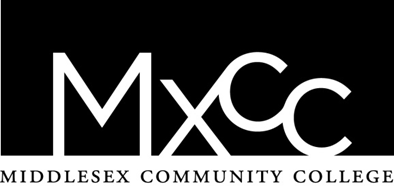 (CNA) Tuition Installment Payment Plan AgreementFall 2014A tuition installment payment plan is available to students enrolling in the CNA Program.  It allows students to defer the payment of tuition for a non-refundable fee of $25.  This fee, along with the first payment of the course tuition, must be paid at the time of registration.  Students wishing to use the tuition installment payment plan must complete this agreement.  Students failing to make timely payments will not receive course verification, clinical evaluation, the CNA Certificate and may be restricted from eligibility for state competency testing. A late payment fee of $15 will be charged for all payments received after the published due dates.  Unpaid amounts will be referred to collection. If student fails to make payments of amounts due on or before the due date, MxCC reserves the right to administratively withdraw student from the program and make students permanently ineligible for future payment plans.Note:   Completion of this agreement fully obligates students to fulfill the payment agreement. A $25 non-refundable plan fee will be charged to each student. No payment reminders will be sent to you, so please keep your “Student Copy” for reference.  Please complete both sections of this agreement and bring with payment to the Business Office, Founders Hall, Room 113 upon registration.  All installment payments must be made to the Business Office.STUDENT ID :  @___ ___ ___ ___ ___ ___ ___ ___Student Name:  ___________________________________________________Address:  ________________________________________________________Phone (home) ______________________  (cell)  ________________________Email:  __________________________________________________________Payments:  		Upon Registration:	$  695* 	*Includes $25 non-refundable plan fee			Second Payment:		$  315            			Final Payment:		$  314			Total :			$1324I promise to make full payment in accordance with the payment dates and amounts shown on the chart on the back page. I understand that if I fail to meet the full payment of this note on or before the date indicated, I may be withdrawn from the College but continue to be responsible for the entire amount. I will not receive a certificate for the course. I will be assessed $15 for each payment received late, after the dates indicated. I will be denied course verification, clinical evaluation, and references. Additionally, should I default on this note, I acknowledge the right of the college to forward the note to a collection agency. I understand that failure to meet the payment schedule will make me ineligible for future payment plans.   I acknowledge that I have received the Student’s Copy as my official copy of this agreement and have accepted its terms.Student Signature: __________________________________  Date:  ____________College Official:       __________________________________  Date:  ____________Short on cash at registration time?This plan will allow you to register in a timely manner while meeting your financial obligations.Nurse Aide Certification (CNA)Fall 2014TUITION INSTALLMENT PAYMENT PLAN SCHEDULE OF PAYMENTSCRNCourse Dates 2014Course DetailsTuitionFirst PaymentInstallment Plan FeeDue At RegistrationSecond Payment Due DateSecond PaymentFinal Payment Due DateFinal PaymentTotal Cost39319/8-10/29EVES$1299$670$25$6959/26/14$31510/20/14$314$1324393510/6-11/17DAYS$1299$670$25$69510/17/14$31511/07/14$314$1324393711/03-12/17EVES$1299$670$25$69511/21/14$31512/12/14$314$1324